NUTLEY HIGH SCHOOL 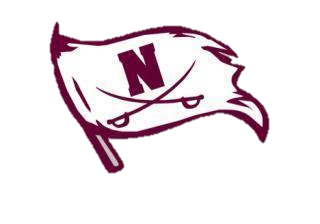 ATHLETIC DEPARTMENT973 661 8850Joe Piro, Director of AthleticsTOURNAMENT/TRANSPORTATION REQUEST FORMDATE:DATE:DATE:DATE:SPORT:SPORT:SPORT:SPORT:SPORT:SPORT:SPORT:SPORT:TOURNAMENT:TOURNAMENT:TOURNAMENT:TOURNAMENT:TOURNAMENT:TOURNAMENT:TOURNAMENT:TOURNAMENT:TOURNAMENT:TOURNAMENT:TOURNAMENT:TOURNAMENT:CHECK PAYABLE TO:CHECK PAYABLE TO:CHECK PAYABLE TO:CHECK PAYABLE TO:CHECK PAYABLE TO:CHECK PAYABLE TO:CHECK PAYABLE TO:CHECK PAYABLE TO:CHECK PAYABLE TO:CHECK PAYABLE TO:CHECK PAYABLE TO:CHECK PAYABLE TO:REQUISITIONED BY:REQUISITIONED BY:REQUISITIONED BY:REQUISITIONED BY:REQUISITIONED BY:REQUISITIONED BY:REQUISITIONED BY:REQUISITIONED BY:REQUISITIONED BY:REQUISITIONED BY:REQUISITIONED BY:REQUISITIONED BY:SEND PAYMENT TO:SEND PAYMENT TO:SEND PAYMENT TO:SEND PAYMENT TO:SEND PAYMENT TO:SEND PAYMENT TO:SEND PAYMENT TO:SEND PAYMENT TO:SEND PAYMENT TO:SEND PAYMENT TO:SEND PAYMENT TO:SEND PAYMENT TO:ATTACHED ENTRY FORM:ATTACHED ENTRY FORM:ATTACHED ENTRY FORM:ATTACHED ENTRY FORM:ATTACHED ENTRY FORM:DEADLINE FOR PAYMENT: DEADLINE FOR PAYMENT: DEADLINE FOR PAYMENT: DEADLINE FOR PAYMENT: DEADLINE FOR PAYMENT: DEADLINE FOR PAYMENT: DEADLINE FOR PAYMENT: DATE OF EVENT: DATE OF EVENT: DATE OF EVENT: DATE OF EVENT: DATE OF EVENT: DATE OF EVENT: DATE OF EVENT: DATE OF EVENT: DATE OF EVENT: DATE OF EVENT: DATE OF EVENT: DATE OF EVENT: TRANSPORTATION/EARLY DISMISAL REQUESTTRANSPORTATION/EARLY DISMISAL REQUESTTRANSPORTATION/EARLY DISMISAL REQUESTTRANSPORTATION/EARLY DISMISAL REQUESTTRANSPORTATION/EARLY DISMISAL REQUESTTRANSPORTATION/EARLY DISMISAL REQUESTTRANSPORTATION/EARLY DISMISAL REQUESTTRANSPORTATION/EARLY DISMISAL REQUESTTRANSPORTATION/EARLY DISMISAL REQUESTTRANSPORTATION/EARLY DISMISAL REQUESTTRANSPORTATION/EARLY DISMISAL REQUESTTRANSPORTATION/EARLY DISMISAL REQUESTSPORT & LEVELSPORT & LEVELSPORT & LEVELSPORT & LEVELSPORT & LEVELSPORT & LEVELSPORT & LEVELSPORT & LEVELSPORT & LEVELEVENT TIME:EVENT TIME:EVENT TIME:NUMBER OF PASSENGERS (COACHES, MGR, etc..)NUMBER OF PASSENGERS (COACHES, MGR, etc..)NUMBER OF PASSENGERS (COACHES, MGR, etc..)NUMBER OF PASSENGERS (COACHES, MGR, etc..)NUMBER OF PASSENGERS (COACHES, MGR, etc..)NUMBER OF PASSENGERS (COACHES, MGR, etc..)NUMBER OF PASSENGERS (COACHES, MGR, etc..)NUMBER OF PASSENGERS (COACHES, MGR, etc..)NUMBER OF PASSENGERS (COACHES, MGR, etc..)NUMBER OF PASSENGERS (COACHES, MGR, etc..)DESTINATION:DESTINATION:DEPARTURE:DEPARTURE:DEPARTURE:DEPARTURE:DEPARTURE:DEPARTURE:DEPARTURE:DEPARTURE:DEPARTURE:DEPARTURE:DEPARTURE:DEPARTURE:IS EARLY DISMISSAL REQUIRED:IS EARLY DISMISSAL REQUIRED:IS EARLY DISMISSAL REQUIRED:IS EARLY DISMISSAL REQUIRED:IS EARLY DISMISSAL REQUIRED:IS EARLY DISMISSAL REQUIRED:yesyesnonononoIF YES, PLEASE LIST PLAYERS, MANAGERS IN ALPHABETICAL ORDER BY GRADE & IN ALPHABETICAL ORDERIF YES, PLEASE LIST PLAYERS, MANAGERS IN ALPHABETICAL ORDER BY GRADE & IN ALPHABETICAL ORDERIF YES, PLEASE LIST PLAYERS, MANAGERS IN ALPHABETICAL ORDER BY GRADE & IN ALPHABETICAL ORDERIF YES, PLEASE LIST PLAYERS, MANAGERS IN ALPHABETICAL ORDER BY GRADE & IN ALPHABETICAL ORDERIF YES, PLEASE LIST PLAYERS, MANAGERS IN ALPHABETICAL ORDER BY GRADE & IN ALPHABETICAL ORDERIF YES, PLEASE LIST PLAYERS, MANAGERS IN ALPHABETICAL ORDER BY GRADE & IN ALPHABETICAL ORDERIF YES, PLEASE LIST PLAYERS, MANAGERS IN ALPHABETICAL ORDER BY GRADE & IN ALPHABETICAL ORDERIF YES, PLEASE LIST PLAYERS, MANAGERS IN ALPHABETICAL ORDER BY GRADE & IN ALPHABETICAL ORDERIF YES, PLEASE LIST PLAYERS, MANAGERS IN ALPHABETICAL ORDER BY GRADE & IN ALPHABETICAL ORDERIF YES, PLEASE LIST PLAYERS, MANAGERS IN ALPHABETICAL ORDER BY GRADE & IN ALPHABETICAL ORDERIF YES, PLEASE LIST PLAYERS, MANAGERS IN ALPHABETICAL ORDER BY GRADE & IN ALPHABETICAL ORDERIF YES, PLEASE LIST PLAYERS, MANAGERS IN ALPHABETICAL ORDER BY GRADE & IN ALPHABETICAL ORDERCOACHES:FROSHFROSHFROSHSOPHSOPHSOPHSOPHJUNORJUNORJUNORJUNORSENIOR